MinőségmenedzsmentEllenőrző kérdések a 2. Zárthelyi dolgozathoz - kidolgozásA dolgozat 1 esszé-kérdés és 6 kis kérdés megválaszolásából áll. Az elérhető pontszám 50 pont, az esszé-kérdésre adott válasz maximum 20 pontot, egy kis kérdésre adott válasz maximum 5 pontot ér.KiskérdésekIsmertesse a PPM mutatószámot!A PPM (part per million) az egész milliomod arányú része (1% = 10000ppm).A PPM arány ismeretéhez ki kell számolni a következő valószínűséget:LSL, USL : Alsó és felső specifikált határa a ξ normális eloszlású val.változónak (Lower & Upper Side Limit)A két esemény kölcsönösen független, ezért:A μ várható értékű, σ szórású normális eloszlású ξ val.változóval definiáljuk avalószínűségi változót. Továbbá legyen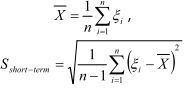 ahol n a minták száma, X az empirikus középé., S a kiigazított szórás. S lehet short- vagy long-term, azaz rövid- vagy hosszú-távú. Ezekkel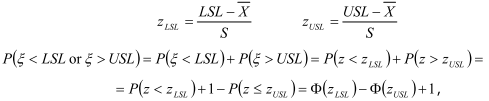 φ() a standard normális valség. eloszlás fgvny. Ebből a PPM mutató: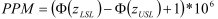 Mit jelent az, hogy egy minta rövid távú?A folyamatok általában különböző működést mutatnak rövid- illetve hosszú távon. Feltételezhetjük, hogy az adathalmaz egy rövid-távú mintát reprezentál, ha az adathalmaz egy részhalmaza a teljes populációnak, ami kellően rövid idő alatt készült, ezáltal elkerülve a változások speciális okait. Legfőbb tulajdonságai ennek, hogy:a hozzárendelhető okoktól mentesa véletlenszerű okok hatását reprezentálja csaka következmények szűk részterét keresztezik csak a gyűjtött adatoka termelés egy műszakját kereszteziegyetlen gépet használegy operátorralegy sok nyersanyagú termék egyetlen feldolgozatlan komponensét veszi alapulMi jelent az, hogy egy minta hosszú távú?Az adathalmaz úgy is tekinthető, mint egy hosszú-távú halmaz, ha feltehető, hogy a folyamat nem mentes a hozzárendelhető okoktól. Legfőbb tulajdonságai a hosszú-távú mintáknak, hogy:nem jelennek meg a véletlen okok hatásaia következmények széles részterét keresztezik a gyűjtött adatoka termelés sok műszakját keresztezisok gépsok operátorsok nyersanyagMutassa be a Cp képességindexet!A minőségképesség megmutatja, hogy megfelelően szabályozott gyártás esetén milyen az elérhető, egyenletesen tartható minőségszint. A minőségképesség szintjének megítéléséhez, a gyártási folyamatok és termékek minőségképességének összevetéséhez szükséges a minőségképesség számszerűsítése. Ezt minőségképesség indexek formájában határozzák meg.Cp a folyamat képesség helyzetének indexe, feltételezve, hogy a folyamat mentes a nem-véletlen behatásoktól, azaz nincsenek hozzárendelhető hatások. Cp becslése: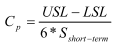 Cp független X-től, így arról nem szolgáltat semmilyen információt, hogy mennyire központosított a folyamat.Mutassa be a Cpk képességindexet!A Cp képesség index független X-től, így arról nem szolgáltat semmilyen információt, hogy mennyire központosított a folyamat. Ezért használjuk a Cpk indexet, ami kifejezi, mennyire van távol a várt érték a specifikált intervallum közepétől.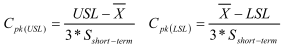 A Cpk index: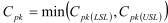 Szintén csak egy becslés, mivel csak a becsült várható értéket és szórást használja a formula.Mutassa be a Pp képességindexet!Folyamatteljesítmény index, a hosszú-távú folyamatképesség kifejezésére használják. (A képlete Pp-nek szerintem el van írva a jegyzetbe, Slong-term a helyes.)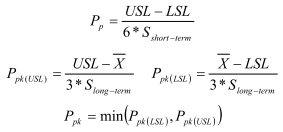 Mutassa be a Ppk képességindexet!Lásd 6.Mutassa be a szigma szint minőségi mutatószámot!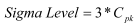 Mit jelent egy mérőrendszer ismételhetőségi képessége?A mérések során a pontatlanság forrásai az alkatrészek, elemek eltérése a mérendő eszközben, a folyamatban és maga a mérőrendszer. A mérés okozta különbséget befolyásolja a mérőeszköz ismételhetősége (mennyire használható újra ugyanarra a mérésre a mérőműszer), illetve a mérés reprodukálhatósága (a kezelő, és a kezelő-alkatrész kölcsönhatása befolyásolja). A megismételhetőség arra vonatkozik, hogy egy operátor ismételt méréseket végez ugyanazon az eszközzel, ugyanazon részen, és azonos karakterisztikát mérve, ennek a mércéje az ismételhetőségi képesség.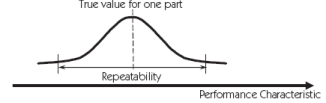 Mit jelent egy mérőrendszer reprodukálhatósági képessége?A reprodukálhatóság az átlagolt mérések közötti eltérés, amit a különböző operátorok (kezelők) vittek bele a mérésbe, mikor egyazon mérőeszközt használták ugyanannak a résznek az azonos karakterisztikájának a bemérésére.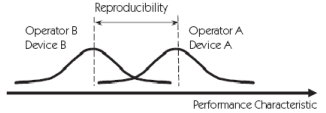 Mi a kapcsolat a Cpk képességindex és a rövid távú szigma szint között?Lásd 8.EsszékérdésekMutassa be konfidencia intervallumok általános alakját és jelentőségüket a minőségmenedzsmentben!Legyen Θ egy statisztikai sokaság valamely ξ statisztikai mutatójának egy ismeretlen paramétere. Ilyen ismeretlen paraméter lehet például a statisztikai mutató (mint valószínűségi változó) eloszlásfüggvényének valamely paramétere, vagy a statisztikai mutatót reprezentáló valószínűségi változó várható értéke vagy szórása. Olyan intervallumot szeretnénk megadni, amely nagy valószínűséggel tartalmazza az ismeretlen Θ paramétert.Legyen ξ1, ξ2, . . . , ξn egy statisztikai minta ξ-re.Képezzük az Sn = f (ξ1, ξ2, . . . , ξn) és Tn = g(ξ1, ξ2, . . . , ξn)statisztikákat úgy, hogy Sn ≤ Tn.Azt mondjuk, hog az (Sn, Tn) intervallum 1 – α megbízhatósági szintű konﬁdencia intervallum a Θ paraméterre, ha P(Sn ≤ Θ ≤ Tn) = 1 − α.α értéke kicsi, általában α = 0,1; 0,05; 0,01. A minőségmenedzsmentben gyakran adunk konﬁdenciaintervallumot valamely minőségi jellemző várható értékére vagy szórására.Mutassa be a statisztikai próbák (hipotézisvizsgálatok) általános alakját és jelentőségüket a minőségmenedzsmentben!Legyen Θ egy statisztikai sokaság valamely ξ statisztikai mutatója Fθ(x) eloszlásfüggvényének egy ismeretlen paramétere.Feltételezzük, hogy Θ a C paraméterhalmazba esik.Legyen C0 a C halmaz egy nem üres, valódi részhalmaza és C1 = C \ C0.A következő hipotéziseket vizsgáljuk:H0 : Θ ∈ C0, H1 : Θ ∈ C1.H0 a nullhipotézis, amiben hiszünk. H1 az alternatív hipotézis, amelyet akkor fogadunk el, ha H0-t elutasítjuk.Legyen ξ1, ξ2, . . . , ξn egy statisztikai minta ξ-re. Képezzük az Sn = f (ξ1, ξ2, . . . , ξn) tesztstatisztikákat, amelynek értéke függ Θ-tól, de eloszlása nem függ Θ-tól.Rögzítjük az α ∈ (0, 1) szigniﬁkancia szintet, melynek értéke kicsi, általában α = 0,1; 0,05; 0,01.α-hoz meghatározunk egy K(α) ⊂ R halmazt, amelyre teljesül, hogy P(Sn ∈ K(α)) ≤ α, ha Θ ∈ C0.A K(α) halmazt kritikus, vagy elvetési tartománynak nevezzükAz R \ K(α) halmazt elfogadási tartománynak nevezzükDöntés:Ha Sn ∈ K(α), akkor H0 -t elutasítjukHa Sn 6∈ K(α), akkor H0 -t elfogadjukMutassa be a folyamatképesség vizsgálat módszerét egy méréses (kvantitatív) folyamat- karakterisztika esetén!Legyen ξ egy folyamat vagy egy termék változója. Feltételezzük, hogy ξ véletlen változó, melynek várható értéke  és szórásnégyzete .Miután megmérjük ξ-t, a mérőrendszer torzítja ennek várhatóértékét és szórásnégyzetét: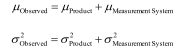 A mérőrendszer hibaforrásának 2 fő okaként a reprodukálhatóságot és az ismételhetőséget vesszük, így: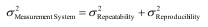 Így a szórásra a modelünk: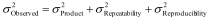 Az elemzéshez minden vizsgálandó, mérendő részhez egy egyedi azonosítót rendelünk (ID)és kiválasztjuk a kiértékelendő operátorokat (kezelők, teszterek). A mérőrendszer kiértékeléséhez az adatgyűjtési metódus a következő:Gyűjtsünk össze minimum 10 mintát, ami reprezentálja a teljes tartományát a termékeknekAzonosítsuk azokat az operátorokat akik a mérőműszert napi szinten használják, vagy a kiértékelendő tesztereketKalibráljuk a mérőrendszert, vagy csak ellenőrizzük, ha az utolsó kalibráció még érvényesKészítsünk adattáblázatot, vmi. ehhez hasonlót: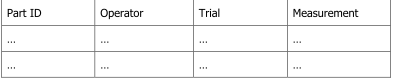 Az első operátor mérjen meg egyszer minden részt véletlen sorrendben. Vakon mintavételezünk, ahol az operátor nem tudja azonosítani egyik részt sem.A második operátor mérjen meg egyszer a mintákat véletlen sorrendben és folytassuk ezt addig, amíg minden operátor megmérte a mintákat egyszerIsmételjük meg az 5. és a 6. lépést a kívánt próbaszámnak megfelelően (Trial)Tegyük az adatokat a fenti táblázatbaAnalizáljuk az eredményeket a megfelelő matematikai apperátussal (X-bar and range / ANOVA)Mutassa be a folyamatképesség vizsgálat módszerét egy minősítéses (kvalitatív) folyamat- karakterisztika esetén!Kvalitatív mérőrendszer az, ami összehasonlít minden egyes részt egy szabványos elemmel és akkor minősíti elfogadottnak, ha az minden tulajdonságában megfelel a szabványnak. Az efféle tulajdonság összehasonlító, minősítő mérés eredménye lehet átment/nem ment át, vagy akár jó/rossz.A hatékonysága a megfigyelésnek, minősítésnek, hogy megfelelően el tudjuk különíteni a jó és rossz részeket. A hibák két forrása: a jó részek rosszként minősítése és a rosszak elfogadása. Az első neve vásárlói torzítás, a második termelői torzításként ismert. Annál jobb egy minősítő mérőrendszer, minél kevésbé jelentkezik eme két hiba.A minősítő mérés metódusa:Minimum 30 rész kiválasztása tanulmányozásra (~50% lehetőleg legyen hibás és ~50% legyen jó, ha lehetséges, akkor legyen egy határvonal a jó és a rossz részek között)Azonosítsuk a felügyelőket (tapasztalt, minősített felügyelők) és a sablonokatVegyünk egy felügyelőt, független és véletlenszerűen és állapítassuk meg a részekről, hogy át kellett-e vagy nem engedni.Az előző lépést ismételjük meg annyiszor ahányszor szükségesA kapott adatokon végezzünk az R&R módszert a minősítő mérőrendszer validálásáraKiértékelés és beavatkozó műveletek definiálása, ha szükségesTanulmányozás újrakezdése, hogy növeljük a megbízhatóságotIsmertesse az egyszeres osztályozású varianciaanalízis módszerét!Mérőrendszer elemzés alatt mérőeszközök (mérőrendszerek) képességvizsgálatát értjük. Az elemzés (vizsgálat) célja annak eldöntése, hogy a vizsgált mérőrendszer használható-e arra, hogy vele egy folyamatról "hiteles" információkat szerezzünk.Mi az úgynevezett ismételhetőség és reprodukálhatóság (repeatability and reproducibility (R&R)) módszert tárgyaljuk.Az ismételhetőség és reprodukálhatóság vizsgálatára során a varianciák becslésének két módszere ismert:minta terjedelembőlvarianciaanalízissel (ANalysis Of Variance (ANOVA))Egy jelenség kimenetelét bizonyos tényezők (faktorok) befolyásolják. A faktorok különböző szintjei különböző kimeneteleket eredményezhetnek. Például:Függ-e a gyártott termékek átlagos jósága a gyártó géptől?Függ-e valamely termékjellemző mért értéke a mérést végző személytől vagy a mérésre használt eszköztől?A legegyszerűbb esetben egyetlen faktor lehetséges szintjeinek hatásait vizsgáljuk. Ilyenkor egyszeres osztályozású varianciaanalízisről (vagy egyváltozós, vagy egytényezős) varianciaanalízisről beszélünk. Ennek menete:Adott egy ismérv, egy rá vonatkozó statisztikai sokaság és egy f faktor k különböző lehetséges értékkel. A faktor lehetséges értékei legyenek 1, 2, . . . , k.f minden lehetséges értéke mellett vegyünk egy-egy statisztikai mintát a sokaságból. Így kapunk k darab független mintát. Feltételezzük, hogy a vizsgált ismérv a k darab részsokaság mindegyikében normális eloszlású valószínűségi változó azonos szórással.A részsokaságok várható értékei legyenek: µ1, µ2, ..., µk. Azt vizsgáljuk, hogy a részsokaságok várható értékei közötti eltérés statisztikailag szigniﬁkáns-e.Legyen S a vizsgált sokaságból vett statisztikai minta az x1, x2, . . . , xn mintaelemekkel.Jelölje x az S minta elemeinek átlagát, xj az Sj osztály átlagát, azaz: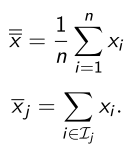 Képezzük a következő statisztikákat: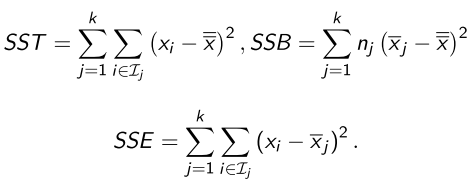 SST a minta teljes változékonyságát méri (Sum of Squares Total).SSB a minta teljes változékonyságának azt a részét méri, amely az f faktor különböző szintjeihez tartozó osztályok közötti különbségeknek tudható be (Sum of SquaresBetween).SSE a minta teljes változékonyságának azt a részét méri, amelyet az f faktor különböző szintjeihez tartozó osztályok közötti különbségek nem magyaráznak (Sum of Squares Within vagy Sum of Squares Error).A varianciaanalízis eredményeit úgynevezett ANOVA táblázatban foglalhatjuk össze.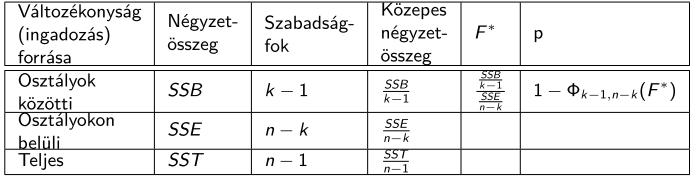 Ismertesse egy mérőrendszer által szolgáltatott adatok ingadozásának forrásait az R&R módszertan szerint!Véletlenszerűen kiválasztunk valahány darab mérendő objektumot, majd ezek mindegyikét több operátor (kezelő) többször megméri.Ekkor a mérési eredmények teljes ingadozásának (változékonyságának) (σ2teljes) a következő forrásai azonosíthatóak:Az objektumok közötti tényleges eltérésekből adódó ingadozás (σ2objektum). Egy "jó" mérőrendszertől azt várjuk, hogy a mérési eredmények teljes változékonyságában a mért objektumok közötti különbözőségek domináljanak.A mérőrendszer okozta ingadozás (σ2mérés). Egy "jó" mérőrendszertől azt várjuk, hogy a mérési eredmények teljes változékonyságában a mért a mérőrendszer okozta ingadozás kicsi legyen (lehetőleg 0).Az ingadozásokat varianciákkal jellemezzük.A mérőrendszer okozta ingadozás forrásai:A mérés ismételhetőségével kapcsolatos problémák okozta ingadozás (σ2ism)A mérés reprodukálhatóságával kapcsolatos problémák okozta ingadozás (σ2reprod), amely a következő részekre bontható:- Az operátorok közötti különbségekből adódó ingadozás (σ2operátor)- Az operátorok és mért objektumok közötti kölcsönhatásból (kereszthatásból) adódó ingadozás (σ2objektum*operátor)Azt vizsgáljuk, hogy a mérés reprodukálhatóságával és ismételhetőségével kapcsolatos problémák mekkora mértékben járulnak hozzá a mérési eredmények teljes ingadozásához.Formálisan: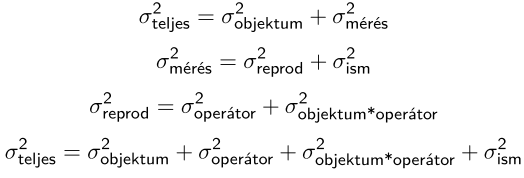 Mutassa be a kétszeres osztályozású varianciaanalízis alkalmazását mérőrendszerek elemzésére!